РезюмеПашкін Яніс ПетровичМета : здобуття посади супервайзераДата народження: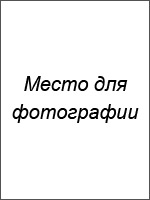 Місто:Сімейний стан:Телефон:E-mail: Освіта:Вища (очна) інститут торгових відносин (2002-2007 р.р.)Спеціальність: менеджер у сфері торгівліДосвід роботи:Додаткова інформація:Знання іноземних мов: англійська розмовнаВолодіння комп'ютером: на рівні досвідченого користувача (офісні програми, торгівля та склад)Особисті якості: відповідальність, уважність, комунікабельність, уміння працювати з великою кількістю інформації.Рекомендації з попереднього місця роботи:ТОВ «Торгівельне підприємство Вікторія»Генеральний директор: Іванов Петро Сергійовичт. +3 - xxx - xxx - xx - xxОчікуваний рівень зарплати: 35 000 грн.Готова розпочати роботу найближчим часом.Шаблон резюме04.02.2011 - т. часТОВ «Торгівельне підприємство Вікторія»Посада: супервайзерПосадові обов'язки:розвиток довіреної території;управління командою торгових представниківвиконання планів продажу відділу02.05.2009-04.08.2011ТОВ «Марс Трейдінг»Посада: торговий представникПосадові обов'язки:робота з існуючими клієнтами та пошук нових клієнтівпродаж товару, укладання договоріввиконання планів продажу на закріпленій території